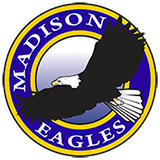 Madison Elementary School English Learner Advisory Committee  Agenda Date: 10/24/2023 Location: LMCTime: 8:00-9:00AGENDAAGENDAAGENDAITEM Facilitator Minutes Call to Order / Sign in sheet President/Chairperson This meeting is called to order at_____ Total in Attendance:Review and Approve Agenda  Vice Principal MendozaReview and Approve Minutes President/Chairperson I move to approve the minutes: (name) Second: (Name) In favor: (Number) Oppose: (Number) Abstain: (Number) Motion: Passes __ Fails __ELAC Mandated Topic: Elections ELPACImportance of AttendancePresident/Chairperson &Vice Principal MendozaDELAC Report: DELAC RepresentativeOther Presentation: (topics requested by ELAC members) Vice Principal MendozaOther Committee Reports SSC, PTA, LCAP, Etc.SSC, PTA or OtherRepresentativesPublic Comment (2 minutes per speaker) Maritza Luna SecretaryAnnouncements: Vice Principal MendozaAdjournment President/Chairperson Time:Next meeting date:December 19,2023 at 9:00 December 19,2023 at 9:00 